Escuela de Comercio Nº 1 “Prof. José Antonio Casas”  – Jujuy 2021 - “Año del Bicentenario del Día Grande de Jujuy”DOCENTES:   PROF.  VILCA, ANGELA Y PROF.  RIVERO GLORIACLASSROOM: CODIGO DE CLASE  k5m5ncnCURSO: 3ro 1raTRABAJO PRÁCTICO N°2  DE ARTETEMA: EXPLORACIÓN DE TÉCNICAS Y LENGUAJES PARA UNA PRODUCCIÓN ARTÍSTICA.LEER ATENTAMENTE LAS SIGUIENTES DEFINICIONES; QUE HAY QUE TENER EN CUENTA A LA HORA DE ESCRIBIR UN CUENTO PARA PODER ADAPTARLOS O MODIFICARLOS.Toda historia tiene tres partes: introducción, desarrollo (nudo) y desenlace.INTRODUCCION: ¿Qué es?  …. En la introducción, presentamos y describimos los personajes, el lugar y el momento donde ocurre nuestra historia. DESARROLLO:  En el desarrollo o nudo contamos la trama principal de la historia. ¿Qué problema hay? ¿cómo evoluciona tus personajes? ¿introduce otros nuevos en la historia? ¿Qué hacen?DESENLACE: En el desenlace o final contamos como termina la historia. Cuenta como se acaban las tramas y que pasa con los personajes.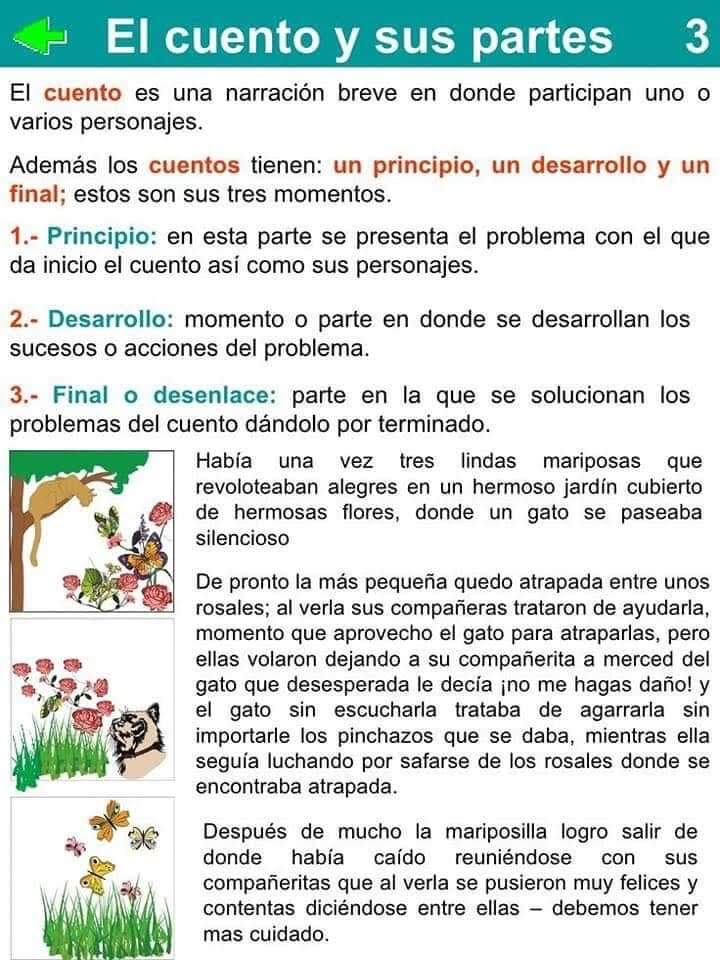 CONCEPTOS
 ESPACIO es el medio en el que nos movemos. El espacio que conocemos es tridimensional, es decir, tiene tres dimensiones: anchura, altura y profundidad. Por medio de ellas podemos conocer la forma, la situación y la posición de cualquier cuerpo sólido. El campo visual queda dividido en dos planos generales, el plano del cielo y el plano de la tierra, separados por el horizonte, que se ve a la altura de los ojos del observador. Cada ser humano percibe su entorno desde un único punto de vista.LA FORMA se puede definir como la apariencia externa de los cuerpos, ya sean objetos, animales, edificios o seres humanos.Cada forma queda determinada por diferentes cualidades como son: el color, el tamaño, la textura y la estructura.FORMAS PLANAS: tienen dos dimensiones, como las hojas de papel, o pueden ser bidimensionales (largo y ancho).FORMAS VOLUMÉTRICAS: aparentan tener tres dimensiones, por ejemplo, una pelota, o0 tridimensionales (largo, ancho y altura).LUZ FRONTAL: situada delante del objeto. Luz lateral: situada a un lado del objeto. Contraluz: situada detrás del motivo. Luz cenital: situada desde arribaACTIVIDADBuscamos por YOUTUBE, ESTRUCTURA DRAMATICA- video didactico nivel secundario.para recordar su definicion?https://youtu.be/8jKcfWsHPQI1-GRUPO A-adjuntar el texto elegido por classroom. Una vez seleccionado el cuento, poesia, etc, empieza a escribir el cuento grupalmente, teniendo en cuenta las partes del cuento y los elementos de la estructura dramatical. Grupo A: ------------Grupo B: (TEXTO SELECCIONADO PINOCHO)3-GRUPO B-Dibuja los diferentes personajes y escenas del cuento,  inicio, desarrollo y desenlace.GRUPO A. FECHA DE ENTREGA DEL TEXTO LUNES 29- 03- 21 HASTA HORAS 18 POR CLASSROOM. 